2016 Mathematics Standards of LearningAlgebra Readiness Formative Assessment1A.7fWhich table of values best represents the following verbal description: a number, y, is equal to nine less than the square of a number, x. 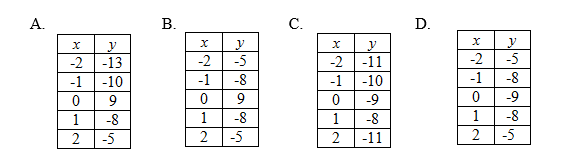 Which graph best represents the following verbal description: four increased by the quotient of a number, x, and 3 is equal to a number, y.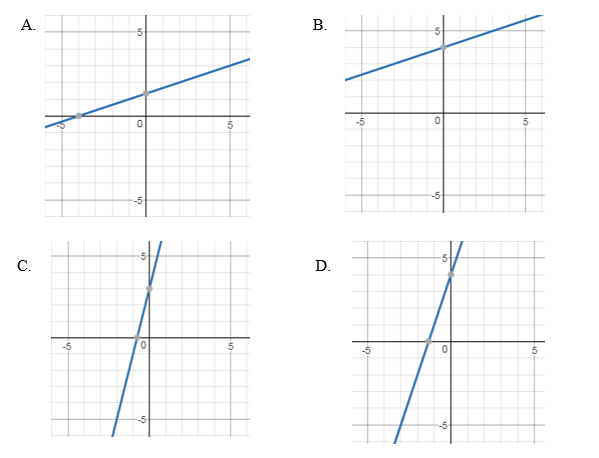  Which graph best represents the following table of values: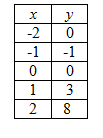 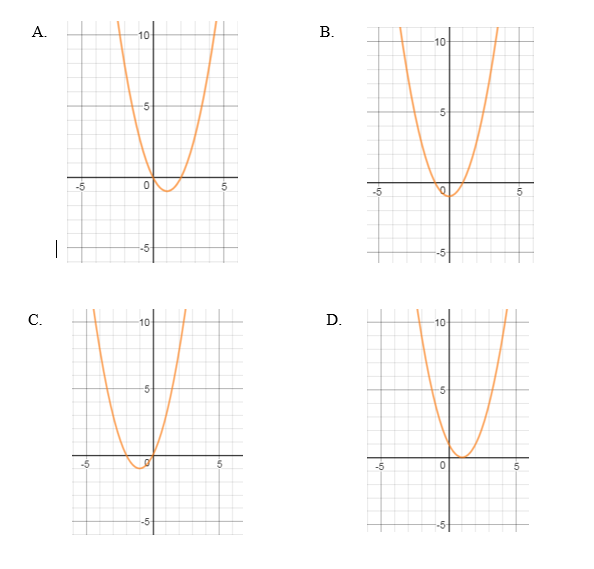  Which table of values best represents the following linear equation, ?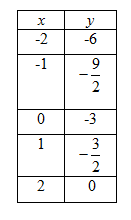 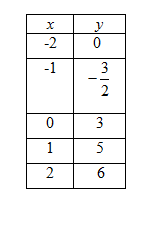                                                                      B.  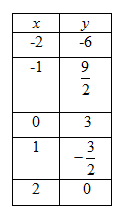       C.                                                                      D.    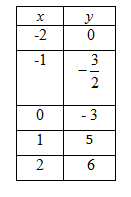 Virginia Department of Education 2018